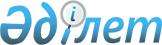 Об установлении квоты рабочих мест для трудоустройства лиц, состоящих на учете службы пробации, освобожденных из мест лишения свободы, граждан из числа молодежи, потерявших или оставшихся до наступления совершеннолетия без попечения родителей, являющихся выпускниками организаций образования
					
			Утративший силу
			
			
		
					Постановление Бескарагайского районного акимата Восточно-Казахстанской области от 11 февраля 2020 года № 37. Зарегистрировано Департаментом юстиции Восточно-Казахстанской области 17 февраля 2020 года № 6732. Утратило силу - Постановлением Бескарагайского районного акимата Восточно-Казахстанской области от 7 апреля 2021 года № 141.
      Сноска. Утратило силу - Постановлением Бескарагайского районного акимата Восточно-Казахстанской области от 07.04.2021 № 141(вводится в действие по истечении десяти календарных дней после дня его первого официального опубликования).

      Примечание ИЗПИ.

      В тексте документа сохранена пунктуация и орфография оригинала.
      В соответствии с подпунктом 2) пункта 1 статьи 18 Уголовно-исполнительного кодекса Республики Казахстан от 5 июля 2014 года, подпунктами 14-1), 14-3) пункта 1 статьи 31 Закона Республики Казахстан от 23 января 2001 года "О местном государственном управлении и самоуправлении в Республике Казахстан", подпунктами 7), 8), 9) статьи 9 Закона Республики Казахстан от 6 апреля 2016 года "О занятости населения", приказом Министра здравоохранения и социального развития Республики Казахстан от 26 мая 2016 года № 412 "Об утверждении Правил квотирования рабочих мест для трудоустройства граждан из числа молодежи, потерявших или оставшихся до наступления совершеннолетия без попечения родителей, являющихся выпускниками организаций образования, лиц, освобожденных из мест лишения свободы, лиц, состоящих на учете службы пробации" (зарегистрировано в Реестре государственной регистрации нормативных правовых актов за номером 13898), в целях трудоустройства граждан из числа молодежи, потерявших или оставшихся до наступления совершеннолетия без попечения родителей, являющихся выпускниками организаций образования, лиц, освобожденных из мест лишения свободы, лиц, состоящих на учете службы пробации, акимат Бескарагайского района ПОСТАНОВЛЯЕТ:
      1. Установить квоту рабочих мест для трудоустройства граждан из числа молодежи, потерявших или оставшихся до наступления совершеннолетия без попечения родителей, являющихся выпускниками организаций образования, в размере одного процента от списочной численности работников учреждений и предприятий района, согласно приложению 1 к настоящему постановлению.
      2. Установить квоту рабочих мест для трудоустройства лиц, освобожденных из мест лишения свободы, в размере одного процента от списочной численности работников учреждений и предприятий района, согласно приложение 2 к настоящему постановлению.
      3. Установить квоту рабочих мест для трудоустройства лиц, состоящих на учете службы пробации, в размере одного процента от списочной численности работников учреждений и предприятий района, согласно приложению 3 к настоящему постановлению.
      4. Государственному учреждению "Отдел занятости и социальных программ Бескарагайского района" в установленном законодательством Республики Казахстан порядке обеспечить:
      1) государственную регистрацию настоящего постановления в территориальном органе юстиции;
      2) в течение десяти календарных дней после государственной регистрации настоящего постановления направление его копии на официальное опубликование в периодические печатные издания, распространяемых на территории Бескарагайского района;
      3) размещение настоящего постановления на интернет-ресурсе акима Бескарагайского района после его официального опубликования.
      5. Признать утратившим силу постановление акимата Бескарагайского района от 16 мая 2019 года № 144 "Об установлении квоты рабочих мест для трудоустройства лиц, состоящих на учете службы пробации, освобожденных из мест лишения свободы, граждан из числа молодежи, потерявших или оставшихся до наступления совершеннолетия без попечения родителей, являющихся выпускниками организаций образования" (зарегистрировано в Реестре государственной регистрации нормативных правовых актов за номером 5955, опубликовано в Эталонном контрольном банке нормативных правовых актов Республики Казахстан в электронном виде 25 июня 2019 года).
      6. Контроль за исполнением настоящего постановления возложить на заместителя акима Бескарагайского района Баталова Б.Ж.
      7. Настоящее постановление вводится в действие по истечении десяти календарных дней после дня его первого официального опубликования. Размер квоты рабочих мест для трудоустройства граждан из числа молодежи, потерявших или оставшихся до наступления совершеннолетия без попечения родителей, являющихся выпускниками организаций образования Размер квоты рабочих мест для трудоустройства лиц, освобожденных из мест лишения свободы Размер квоты рабочих мест для трудоустройства лиц,  состоящих на учете службы пробации
					© 2012. РГП на ПХВ «Институт законодательства и правовой информации Республики Казахстан» Министерства юстиции Республики Казахстан
				
      Аким  Бескарагайского района 

Ш.  Байбеков
Приложение 1 
к постановлению акимата 
Бескарагайского района 
от 11 февраля 2020 года № 37
№

п/п
Наименование организации
Списочная численность работников (чел)
Размер квоты (%) от списочной численности работников
Количество мест (единиц)
1
Букебаевский филиал Республиканского государственного учреждения "Государственный лесной природный резерват "Семей орманы" Комитета лесного хозяйства и животного мира Министерства сельского хозяйства Республики Казахстан
181
1 %
2
2
Морозовский филиал Республиканского государственного учреждения "Государственный лесной природный резерват "Семей орманы" Комитета лесного хозяйства и животного мира Министерства сельского хозяйства Республики Казахстан
84
1%
1
3
Канонерский филиал Республиканского государственного учреждения "Государственный лесной природный резерват "Семей орманы" Комитета лесного хозяйства и животного мира Министерства сельского хозяйства Республики Казахстан
155
1%
2
4
Жанасемейский филиал Республиканское государственное учреждение "Государственный лесной природный резерват "Семей орманы" Комитета лесного хозяйства и животного мира Министерства сельского хозяйства Республики Казахстан
163
1%
2
5
Долонский филиал Республиканского государственного учреждения "Государственный лесной природный резерват "Семей орманы" Комитета лесного хозяйства и животного мира Министерства сельского хозяйства Республики Казахстан
137
1%
1
6
Коммунальное государственное казенное предприятие "Бескарагайская центральная районная больница" Управления здравоохранения Восточно-Казахстанской области
258
1%
3
7
Бегеневский филиал Республиканского государственного учреждения "Государственный лесной природный резерват "Семей орманы" Комитета лесного хозяйства и животного мира Министерства сельского хозяйства Республики Казахстан
54
1%
1Приложение 2 
к постановлению акимата 
Бескарагайского района 
от 11 февраля 2020 года № 37
№

п/п
Наименование организации
Списочная численность работников (чел)
Размер квоты (%) от списочной численности работников
Количество мест (единиц)
1
Букебаевский филиал Республиканского государственного учреждения "Государственный лесной природный резерват "Семей орманы" Комитета лесного хозяйства и животного мира Министерства сельского хозяйства Республики Казахстан
 

181
1 %
2
2
Морозовский филиал Республиканского государственного учреждения "Государственный лесной природный резерват "Семей орманы" Комитета лесного хозяйства и животного мира Министерства сельского хозяйства Республики Казахстан
84
1%
1
3
Канонерский филиал Республиканского государственного учреждения "Государственный лесной природный резерват "Семей орманы" Комитета лесного хозяйства и животного мира Министерства сельского хозяйства Республики Казахстан
155
1%
2
4
Жанасемейский филиал Республиканское государственное учреждение "Государственный лесной природный резерват "Семей орманы" Комитета лесного хозяйства и животного мира Министерства сельского хозяйства Республики Казахстан
163
1%
2
5
Долонский филиал Республиканского государственного учреждения "Государственный лесной природный резерват "Семей орманы" Комитета лесного хозяйства и животного мира Министерства сельского хозяйства Республики Казахстан
137
1%
1
6
Коммунальное государственное казенное предприятие "Бескарагайская центральная районная больница" Управления здравоохранения Восточно-Казахстанской области
258
1%
3
7
Бегеневский филиал Республиканского государственного учреждения "Государственный лесной природный резерват "Семей орманы" Комитета лесного хозяйства и животного мира Министерства сельского хозяйства Республики Казахстан
54
1%
1Приложение 3 
к постановлению акимата 
Бескарагайского района 
от 11 февраля 2020 года № 37
№

п/п
Наименование организации
Списочная численность работников (чел)
Размер квоты (%) от списочной численности работников
Количество мест (единиц)
1
Букебаевский филиал Республиканского государственного учреждения "Государственный лесной природный резерват "Семей орманы" Комитета лесного хозяйства и животного мира Министерства сельского хозяйства Республики Казахстан
181
1 %
2
2
Морозовский филиал Республиканского государственного учреждения "Государственный лесной природный резерват "Семей орманы" Комитета лесного хозяйства и животного мира Министерства сельского хозяйства Республики Казахстан
84
1%
1
3
Канонерский филиал Республиканского государственного учреждения "Государственный лесной природный резерват "Семей орманы" Комитета лесного хозяйства и животного мира Министерства сельского хозяйства Республики Казахстан
155
1%
2
4
Жанасемейский филиал Республиканское государственное учреждение "Государственный лесной природный резерват "Семей орманы" Комитета лесного хозяйства и животного мира Министерства сельского хозяйства Республики Казахстан
163
1%
2
5
Долонский филиал Республиканского государственного учреждения "Государственный лесной природный резерват "Семей орманы" Комитета лесного хозяйства и животного мира Министерства сельского хозяйства Республики Казахстан
137
1%
1
6
Коммунальное государственное казенное предприятие "Бескарагайская центральная районная больница" Управления здравоохранения Восточно-Казахстанской области
258
1%
3
7
Бегеневский филиал Республиканского государственного учреждения "Государственный лесной природный резерват "Семей орманы" Комитета лесного хозяйства и животного мира Министерства сельского хозяйства Республики Казахстан
54
1%
1